NORTH HOLLYWOOD WEST NEIGHBORHOOD COUNCILBoard Meeting Minutes Wednesday, June 12, 20246:30 - 8:30 pm        EXECUTIVE COMMITTEEGreg WrightPresidentCarol RoseVice PresidentLorraine MatzaSecretaryLeslie Ann Myrick-RoseTreasurer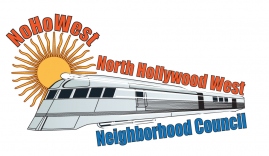 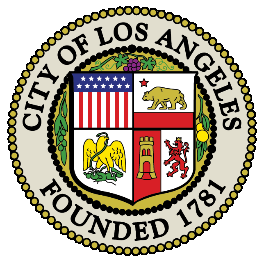 BOARD MEMBERSVicki CoronaJohn DinkjianAdriana GomezJim KompareJonathan RogersCharles SavinarTopic1CALLMEETING TO ORDER – WELCOMEThe meeting was called to order at 6:30pm by President Greg Wright2ROLL CALL9 Present: Greg Wright, Carol Rose, Leslie Myrick, Lorraine Matza, Jim Kompare, Vicki Corona,                 John Dinkjian, Jonathan Rogers, Charles Savinar1 Absent: Adriana Gomez3REPORTS AND ANNOUNCEMENTSREPORTS AND ANNOUNCEMENTS:a.	LAPD Senior Lead Officerb.	LA City Council District Representativec.	LAUSD Representatived.	Other City of Los Angeles Government Departments/Agenciese.	LA County Representativef.	State Government Representativesg.	Federal Government Representativesh.         Community Organizations  Jeff Camp, LA City Council District RepresentativeJeff stated their office is aware of the situation on Strathern regarding problem with RVs.Summer Nights in the Park is starting on June 22ndVisit valleycultural.org for more information.Mario – Department of Neighborhood EmpowermentThe Training deadline is extended to July 1stAll five trainings must be completed to be able to vote on funding items.City council passed a motion allowing city councils to roll over all unspent funds subject to the mayor’s approval.4PUBLIC COMMENT ON NON-AGENDIZED ITEMSThere were no public comments.         5EXECUTIVE OFFICER REPORTSPresident – Greg Wright Vice President – Carol Rose Treasurer – Leslie Ann Myrick-Rose Secretary – Lorraine Matza President, Greg Wright Board members were thanked for completing the trainings.Board members are only halfway through officer terms of two years.There is an election at the end of the 2025 fiscal year.Vice President – Carol Rose Carol discussed grants being totally out of the district.  She requested researching the grant application in order to discuss at the meeting.The dog event is moving along, she spoke to the county supervisor.Treasurer – Leslie Myrick-Rose – No report.Secretary – Lorraine Matza Lorraine discussed receiving the minutes in a timely fashion.6PRESENTATION:  History of North Hollywood and the NoHo West NC by board member Jim KompareNo presentation was given.7PRESENTATION:  World Harvest Food BankA presentation was given by the World Harvest Food Bank8DISCUSSION AND POSSILE ACTION:  to approve the May 23, 2024 Special Board Meeting MinutesNo action was taken.9DISCUSSION AND POSSILE ACTION:  to approve the May 23, 2024 MERLorraine Matza brought a motion to approve the May 23, 2024 MER, seconded by Carol Rose.9 Ayes:  Greg Wright, Carol Rose, Leslie Myrick, Lorraine Matza, Jim Kompare, Vicki Corona, John Dinkjian, Jonathan Rogers, Charles SavinarVote: (9-0-0) Passed10DISCUSSION AND POSSILE ACTION:  to approve NoHo West NC 2024-2025 fiscal year budget as presentedJim Kompare brought a motion to approve NoHo West NC 2024-2025 fiscal year budget as presented, seconded by Lorraine Matza9 Ayes:  Greg Wright, Carol Rose, Leslie Myrick, Lorraine Matza, Jim Kompare, Vicki Corona, John Dinkjian, Jonathan Rogers, Charles SavinarVote: (9-0-0) Passed11BOARD BUSINESS:  Comments from board members on matters within the Board’s subject matter jurisdiction.Brief announcements on board members’ own activitiesRequests for future agenda items. Lorraine Matza stated that she and Jonathan Rogers plan on working on the Bylaws over the summer.12ADJOURNMENTMeeting adjourned